ΕΛΛΗΝΙΚΗ ΔΗΜΟΚΡΑΤΙΑ 			Χανιά, 08-10-2018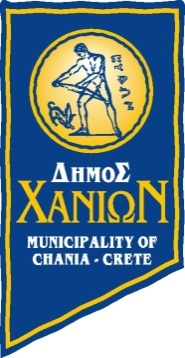 ΝΟΜΟΣ ΧΑΝΙΩΝ     				Αρ. πρωτ.: ΔΗΜΟΣ ΧΑΝΙΩΝ 				  ΓΡΑΦΕΙΟ ΔΗΜΑΡΧΟΥ Κυδωνίας 29, Χανιά Κρήτης  73135 			Τηλ.: 28213-41605Fax:  28213-41751		www.chania.gr Θέμα: Ακίνητα στα όρια του Δήμου Χανίων που παραχωρούνται στην Ε.Τ.Α.Δ. Α.Ε. Όπως γνωρίζετε, με την υπ' αριθμ. ΥΠΟΙΚ0004586ΕΞ2018/19-6-2018 απόφαση του Υπουργού Οικονομικών μεταβιβάζονται στην Εταιρεία Ακινήτων Δημοσίου Α.Ε. (Ε.Τ.Α.Δ. Α.Ε.) τα ακίνητα που διαλαμβάνονται στην αριθμ. 86/18-6-2018 απόφαση του Κυβερνητικού Συμβουλίου Οικονομικής Πολιτικής, μεταξύ των οποίων περιλαμβάνονται και 197 ακίνητα που βρίσκονται στα διοικητικά όρια του Δήμου Χανίων και τα οποία περιγράφονται αναλυτικά στο υπ' αριθ. πρωτ. 43256/1-10-2018 έγγραφο της Διεύθυνσης Τεχνικών Υπηρεσιών. Μετά την εξέλιξη αυτή, εισηγούμαι προς το Δημοτικό Συμβούλιο να ζητήσει την εξαίρεση μέρους των 197 αυτών ακινήτων από την μεταβίβαση στην Ε.Τ.Α.Δ. με τον προσφορότερο και αμεσότερο τρόπο τον οποίο θα επιλέξει η κυβέρνηση και προτείνω να χωριστούν τα ακίνητα αυτά στις παρακάτω τρεις κατηγορίες:Α) Ακίνητα που με οποιονδήποτε τρόπο σχετίζονται με τον Δήμο Χανίων και ο Δήμος  ζητάει να εξαιρεθούν και να του παραχωρηθούν κατά κυριότητα.Η κατηγορία αυτή αφορά ακίνητα τα οποία είτε έχουν ήδη παραχωρηθεί στο Δήμο Χανίων, είτε χρησιμοποιούνται από τον Δήμο για πολλά χρόνια χωρίς επίσημη παραχώρηση, είτε δεν εμφανίζονται στην ιδιοκτησία του Δήμου ενώ του ανήκουν λόγω μη ολοκλήρωσης των απαραίτητων διαδικασιών, είτε διεκδικούνται από το Δήμο, είτε αποτελούν ακίνητα που ανήκουν στο δημόσιο χώρο όπως πλατείες δρόμοι κλπ.Β) Ακίνητα που ανήκουν στην πολιτιστική μας κληρονομιά, τα οποία ο Δήμος Χανίων ζητάει να εξαιρεθούν και να επιστρέψουν στους δημόσιους φορείς στους οποίους ανήκαν πριν την μεταβίβασή τους στην Ε.Τ.Α.Δ., όπως προβλέπει η σχετική νομοθεσία.Γ) Ακίνητα που σχετίζονται με τον Δήμο Χανίων και ο Δήμος ζητάει να εξαιρεθούν και να επιστρέψουν στους δημόσιους φορείς στους οποίους ανήκαν πριν την μεταβίβασή τους στην Ε.Τ.Α.Δ.Επίσης σας παραθέτω και τα υπόλοιπα ακίνητα εκτός των τριών ανωτέρω κατηγοριών, τα οποία αναφέρονται στον κατάλογο των ακινήτων που μεταβιβάστηκαν στην Ε.Τ.Α.Δ.Ο Δήμαρχος ΧανίωνΑναστάσιος ΒάμβουκαςΑ/ΑΚΑΕΚεμβαδόνΔ. Ε.περιγραφή9912500901106041228Νέα ΚυδωνίαΔεξαμενή Δαράτσου9917500901415010728Νέα ΚυδωνίαΔεξαμενή πάνω Γαλατά9930500941301003912Ελ. ΒενιζέλοςΝέο τμήμα νεκροταφείου Αγ. Γεωργίου Κατσιφαριανά9947500942402016414Ελ. ΒενιζέλοςΠλατεία Νεροκούρου99485009424030013.472Ελ. ΒενιζέλοςΔεξαμενή Νεροκούρου9950501100245029378ΘερίσουΠαιδικός σταθμός Περιβολίων9957501340312001543ΣούδαΔ Ναυταθλητικού9958501340312002319ΣούδαΔ Ναυταθλητικού9959501340312003457ΣούδαΔ Ναυταθλητικού9960501340312004599ΣούδαΔ Ναυταθλητικού9961501340312005534ΣούδαΔ Ναυταθλητικού9962501340312006651ΣούδαΔ Ναυταθλητικού9963501340312007501ΣούδαΔ Ναυταθλητικού99645013403120091.369ΣούδαΔ Ναυταθλητικού9965501340312010706ΣούδαΔ Ναυταθλητικού99665013403120111.137ΣούδαΔ Ναυταθλητικού9967501340312012554ΣούδαΔ Ναυταθλητικού99685013403120183.466ΣούδαΔ Ναυταθλητικού99695013403120201.073ΣούδαΔ Ναυταθλητικού9970501340312021338ΣούδαΔ Ναυταθλητικού9971501340312023561ΣούδαΔ Ναυταθλητικού9972501340312024354ΣούδαΔ Ναυταθλητικού9979501340338001572ΣούδαΔ Ναυταθλητικού9980501340338002550ΣούδαΔ Ναυταθλητικού9982501340338004403ΣούδαΔ Ναυταθλητικού9983501340338005703ΣούδαΔ Ναυταθλητικού99855013404080014.342ΣούδαΓυμνάσιο Σούδας100015013409210012.967ΣούδαΒ' παιδικός σταθμός Σούδας100125015003130011.359ΧανιάΠαλιό Τελωνείο10018501500501003747ΧανιάΠάρκο πίσω από το Ωδείο10022501500520003584ΧανιάΠινακοθήκη10029501500701052389ΧανιάΘεοτοκοπούλου100355015026150012.696ΧανιάΠαλιά Ηλεκτρική100425015032210013.789ΧανιάΠάρκινγκ Ρεγγίνα100445015037060011.977ΧανιάΠλατεία Δικαστηρίων100455015037070019.224ΧανιάΠεριβάλλων χώρος Δικαστηρίων100475015037090093.107ΧανιάΆλσος πάνω από τα δικαστήρια10054501504606006848ΧανιάΚέντρο Παιδικής Δημιουργίας Αγ. Ιωάννη100565015050020031.901ΧανιάΠάρκο οδού Ναξάκη10058501505009002448ΧανιάΠλάτωμα πάνω από Χονολουλού (ΑΒΚ 191)100615015057260011.426ΧανιάΠαιδική χαρά Δεξαμενής10063501505903002264ΧανιάΛωρίδα 15ου Δημοτικού100655015059160021.483ΧανιάΓήπεδα Αγ. Ιωάννη10072501506303002591ΧανιάΠλατεία καταστημάτων ΟΕΚ100795015074040022.327ΧανιάΠάρκο Προφήτη Ηλία100815015074200011.683ΧανιάΠλατεία ΟΤ 1164100825015074210012.207ΧανιάΧώρος Νηπιαγωγείου - Δημοτικού ΟΤ 1165Α/ΑΚΑΕΚεμβαδόνΔ. Ε.περιγραφή1000350134120100182.751ΣούδαΝησίδα Σούδας100045015001210019.918ΧανιάΑνατολική τάφρος10005501500121005430ΧανιάΑνατολική τάφρος10006501500303017508ΧανιάΚτίρια οδού Σήφακα10010501500308010225ΧανιάΟικόπεδο Κατρέ10011501500309030229ΧανιάΟικόπεδο Κανεβάρο Βαρουχών100135015003140014.059ΧανιάΝεώρεια100145015003210016.024ΧανιάΠύλη της Άμμου100155015003210062.493ΧανιάΝεώρειο Μόρο100165015003210072.146ΧανιάΝεώρειο Μόρο10017501500414017290ΧανιάΑκάλυπτος, ΟΤ Μάλμου-Νταλιάνη- Σαρπάκη10020501500519100769ΧανιάΝότια τάφρος10021501500519105240ΧανιάΝότια τάφρος10023501500521019607ΧανιάΤάφρος Μελετίου Πηγά10024501500521022507ΧανιάΤάφρος Πειραιώς100255015005210312.328ΧανιάΤάφρος Πειραιώς10026501500605001287ΧανιάΧαμάμ οδού Ζαμπελίου10027501500609011278ΧανιάΕνετικό μέγαρο οδού Ζαμπελίου100285015006120271.924ΧανιάΑυλή Αρχαιολογικού Μουσείου100305015007010565.199ΧανιάΦρούριο Φιρκά10031501500713004914ΧανιάΔυτική τάφρος100325015007130103.106ΧανιάΔυτική τάφρος100395015030180012.712ΧανιάΙταλικοί στρατώνες πρώην Πολεμικό Μουσείο100435015034070043.163ΧανιάΒίλα Κούνδουρου – Θέατρο Βλησίδη100595015051230111.414ΧανιάΟικία Ελευθερίου Βενιζέλου100605015051230131.249ΧανιάΑυλή οικίας Ελ, Βενιζέλου991050090071501052.736Νέα ΚυδωνίαΒόρεια κλειστού Κλαδισού99115009007150332.834Νέα ΚυδωνίαΒόρεια κλειστού Κλαδισού99515013401030103.876ΣούδαΒόρεια συμμαχικού νεκροταφείου995250134010302341.358ΣούδαΣυμμαχικό νεκροταφείο9953501340103029514ΣούδαΒόρεια συμμαχικού νεκροταφείου995450134020402673.056ΣούδαΜεσογειακό Αγρονομικό Ινστιτούτο Χανίων995550134030100142.012ΣούδαΝ ΜΑΙΧ99565013403070101.870ΣούδαΓεωτεμάχιο Ν Μορώνη998150134033800311.042ΣούδαΕκβολή ποταμού Μορώνη9897500891508008174.809Ελ. ΒενιζέλοςΝοσοκομείο9898500891510007869Ελ. ΒενιζέλοςΓεωτεμάχιο Α Νοσοκομείου10019501500503001421ΧανιάΠαλιό ψυγείο100335015007130131.393ΧανιάΠρασιά Β προμαχώνα Ξενία1004150150310400129.026ΧανιάΕθνικό Στάδιο Χανίων10048501503809005558ΧανιάΙστορικό Αρχείο Κρήτης1004950150391302061.505ΧανιάΣτρατόπεδο Μαρκοπούλου1005150150420600125.148ΧανιάΙνστιτούτο Ελιάς, Υποτροπικών φυτών και Αμπέλου1005250150420600422.316ΧανιάΓεωτεμάχιο απέναντι από ΜΑΙΧ10077501507215002524ΧανιάΤΕΙ Κρήτης100785015072150033.922ΧανιάΤΕΙ ΚρήτηςΑ/ΑΚΑΕΚεμβαδόνΔ. Ε.περιγραφή98895007402040266.515ΑκρωτήριΡαντάρ Σταυρού9890500740301011620ΑκρωτήριΛωρίδα γης Βαρδιάκι Σταυρού9891500740301013461ΑκρωτήριΛωρίδα γης Βαρδιάκι Σταυρού98925007403010141.055ΑκρωτήριΓεωτεμάχιο Βαρδιάκι Σταυρού98935007403060012.461ΑκρωτήριΓεωτεμάχιο Βαρδιάκι Σταυρού9894500742907026521ΑκρωτήριΜπεηλίτικο ελαιοτριβείο Κουνουπιδιανά989550089110100222.104Ελ. ΒενιζέλοςΣτρατόπεδο Ναυστάθμου Μουρνιές98965008911010089.428Ελ. ΒενιζέλοςΣτρατόπεδο Ναυστάθμου Μουρνιές98995009001110337.176Νέα ΚυδωνίαΛωρίδα παλαιού αιγιαλού Σταλού990050090011202312.805Νέα ΚυδωνίαΛωρίδα παλαιού αιγιαλού Σταλού99015009001120241.299Νέα ΚυδωνίαΛωρίδα παλαιού αιγιαλού Σταλού9902500900213003562Νέα ΚυδωνίαΓεωτεμάχιο παραλία Σταλού99035009002130041.001Νέα ΚυδωνίαΓεωτεμάχιο παραλία Σταλού99045009002130061.640Νέα ΚυδωνίαΓεωτεμάχιο παραλία Σταλού9905500900213008498Νέα ΚυδωνίαΓεωτεμάχιο παραλία Σταλού99065009002130114.097Νέα ΚυδωνίαΛωρίδα παλαιού αιγιαλού Σταλού99075009002130123.099Νέα ΚυδωνίαΛωρίδα παλαιού αιγιαλού Σταλού99085009002170011.096Νέα ΚυδωνίαΓεωτεμάχιο παραλία Σταλού99095009002170021.486Νέα ΚυδωνίαΠαλαιός αιγιαλός Σταλού991350090120602542.547Νέα ΚυδωνίαΜνημείο Μάχης της Κρήτης Γαλατάς993250094130500220.024Ελ. ΒενιζέλοςΔασαρχείο993350094130500342.702Ελ. ΒενιζέλοςΓεωτεμάχιο Ν Δασαρχείου993450094140300234.648Ελ. ΒενιζέλοςΑγροτικός συνεταιρισμός μανταρινοπαραγωγών993550094160405810.309Ελ. ΒενιζέλοςΓεωτεμάχιο στα Κατσιφαριανά99365009417020044.298Ελ. ΒενιζέλοςΓεωτεμάχιο στα Κατσιφαριανά99375009419010581.042Ελ. ΒενιζέλοςΓεωτεμάχιο στο Β παράδρομο του ΒΟΑΚ993850094190400430.438Ελ. ΒενιζέλοςΓεωτεμάχιο στο Β παράδρομο του ΒΟΑΚ993950094201400427.023Ελ. ΒενιζέλοςΓεωτεμάχιο στο Ν παράδρομο του ΒΟΑΚ994050094210100612.406Ελ. ΒενιζέλοςΓεωτεμάχιο Νεροκούρου99415009421030013.898Ελ. ΒενιζέλοςΓεωτεμάχιο Νεροκούρου994250094210400238.120Ελ. ΒενιζέλοςΓεωτεμάχιο Νεροκούρου994350094210500119.278Ελ. ΒενιζέλοςΓεωτεμάχιο Νεροκούρου994450094210600143.800Ελ. ΒενιζέλοςΓεωτεμάχιο Νεροκούρου994550094210701111.501Ελ. ΒενιζέλοςΓεωτεμάχιο Νεροκούρου9946500942108001586Ελ. ΒενιζέλοςΓεωτεμάχιο Νεροκούρου99495009431030021.180Ελ. ΒενιζέλοςΠράσινο ΟΤ 12429973501340313009Σούδα9974501340327014Σούδα9975501340328012Σούδα9976501340329002Σούδα9977501340330021569ΣούδαΟικόπεδο στον παραλιακό δρόμο Σούδας99785013403370053.795ΣούδαΛιμεναρχείο Σούδας998450134033900184.452ΣούδαΛιμένας Σούδας99865013405230041.027ΣούδαΟικόπεδο στο δρόμο ΒΟΑΚ-κόμβος Σούδας99875013405240031.100ΣούδαΟικόπεδο πάνω Σούδα9988501340525002289ΣούδαΟικόπεδο στο δρόμο ΒΟΑΚ-κόμβος Σούδας9989501340526001634ΣούδαΟικόπεδο στο δρόμο ΒΟΑΚ-κόμβος Σούδας9990501340607061518.464ΣούδαΝαύσταθμος999150134071002137.546ΣούδαΓεωτεμάχιο 25ης Μαρτίου9992501340712021Σούδα9993501340903056776ΣούδαΓεωτεμάχιο Β ΒΟΑΚ9994501340905011276ΣούδαΓεωτεμάχιο Β ΒΟΑΚ99955013409060131.926ΣούδαΓεωτεμάχιο Β ΒΟΑΚ99965013409070011.348ΣούδαΓεωτεμάχιο Β ΒΟΑΚ9997501340910001590ΣούδαΠρασιά κόμβου ΒΟΑΚ9998501340910003711ΣούδαΠρασιά κόμβου ΒΟΑΚ99995013409100042.768ΣούδαΠρασιά κόμβου ΒΟΑΚ10000501340910006218ΣούδαΠρασιά κόμβου ΒΟΑΚ10002501340922002444ΣούδαΑστυνομικό τμήμα Σούδας10007501500305045270ΧανιάΛιμεναρχείο οδού Αφεντούλιεφ10008501500306002400ΧανιάΟικόπεδο Κανεβάρο Σκορδιλών Ψαρομηλίγκων10009501500307011297ΧανιάΟικόπεδο Κανεβάρο Σκορδιλών Ψαρομηλίγκων10034501501810011855ΧανιάΧημείο Μάρκου Μπότσαρη100365015029160051.194ΧανιάΠυροσβεστική100375015030040031.232ΧανιάΕφορία100385015030170131.301ΧανιάΛέσχη Αξιωματικών οδός Α.Παπανδρέου10040501503103003245ΧανιάΜουσείο Χημείας ΧανίωνΧαρ.Τρικούπη & Ελ.Βενιζέλου100465015037090081.648ΧανιάΠρώην Δικαστικές φυλακές100505015040150012.396ΧανιάΑστυνομικό Μέγαρο10053501504601029322ΧανιάΑδιέξοδο Σκαλτσούνη10055501504911005822ΧανιάΚέντρο Ψυχικής Υγείας Χανίων10062501505807020240ΧανιάΤυφλό οικόπεδο ΟΤ 182710064501505915004298ΧανιάΚτίριο οδού Μακεδονομάχων10066501506004002248ΧανιάΚτίριο οδού Πιμπλή10067501506101147337ΧανιάΑκάλυπτος χωρός οδού Δεληγιαννάκη10068501506102006279ΧανιάΚτίριο οδού Νικολούδη10069501506202010446ΧανιάΟικόπεδο οδού Γιαννακάκη ΟΤ Γ157110070501506205006349ΧανιάΚτίριο 1η πάροδος Καράγιωργα ΟΤ Γ1578100715015063010511.509ΧανιάΟικόπεδο οδού Γενεράλη ΟΤ Γ158810073501506305003540ΧανιάΠράσινο ΟΤ Γ160010074501506505164265ΧανιάΤμήμα οδού μεταξύ ΟΤ Γ1614-Γ1615100755015065051712.049ΧανιάΓεωτεμάχιο ΟΤ Γ160210076501506507002803ΧανιάΚτίριο Σγουρού & Παπαναστασίου ΟΤ Γ160510080501507418001418ΧανιάΟικόπεδο ΟΤ 23100835015074220012.241ΧανιάΧώρος ιερού ναού ΟΤ 1163100845015075280051.481ΧανιάΟικόπεδο ΟΤ 1151100855015078290013.720ΧανιάΣτεγαστικό πρόγραμμα οδού Παίζη ΟΤ 1051